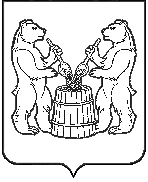 АДМИНИСТРАЦИЯ  УСТЬЯНСКОГО МУНИЦИПАЛЬНОГО РАЙОНААРХАНГЕЛЬСКОЙ  ОБЛАСТИПОСТАНОВЛЕНИЕот 9 декабря 2021 года  № 1881р.п. ОктябрьскийО внесении изменений в муниципальную программу «Молодежь Устьянского района»В соответствии со статьей 179 Бюджетного кодекса Российской Федерации, Постановлением администрации муниципального образования «Устьянский муниципальный район» № 249 от 27 февраля 2020 года «Об утверждении Порядка разработки и реализации и оценки эффективности муниципальных программ муниципального образования «Устьянский муниципальный район»,   в связи с изменением финансового обеспечения администрация муниципального образования  «Устьянский муниципальный район»ПОСТАНОВЛЯЕТ:Утвердить изменения в муниципальную программу муниципального образования «Устьянский муниципальный район» «Молодежь Устьянского района», утвержденную постановлением администрации муниципального образования «Устьянский муниципальный район» от 14 ноября  2019 года № 1455 согласно приложению.Настоящее постановление разместить на официальном сайте администрации Устьянского муниципального района и в АИС «ГАС Управление»Контроль  за   исполнением   настоящего   постановления   возложить   на начальника Управления культуры, спорта, туризма и молодежи        Лютову Анну Валерьевну.Настоящее постановление вступает в силу со дня его подписания.Глава Устьянского муниципального района                                   С.А. Котлов                                    Приложение №1 к постановлению администрациимуниципального образования «Устьянский муниципальный район» № 1881  от 09 декабря 2021 годаИЗМЕНЕНИЯ в муниципальную программу муниципального образования «Устьянский муниципальный район» «Молодежь Устьянского района» В паспорте Программы пункты, касающиеся объемов и источников финансирования программы изложить в следующей редакции:2.    В разделе 3 Программы «Ресурсное обеспечение программы»:       Общий объем финансирования Программы изложить в следующей редакции.Общий объем финансирования Программы  составляет4 764 000,00 рублей, в том числе:средства федерального бюджета – 0,00 рублей;                  средства областного бюджета     – 150 000,00 рублей;	средства районного бюджета     - 1 297 210,00 рублей;внебюджетные источники   - 3 316 790,00 рублей.3. В разделе 3 Программы «Ресурсное обеспечение программы» Таблицу «Распределение объемов  финансирования программы по годам» изложить в следующей редакции:Рублей4. Перечень мероприятий муниципальной программы «Молодежь Устьянского района» изложить в новой редакции (Приложение 2)Объемы и источники финансирования программыОбщий объем финансирования Программы  составляет4 764 000,00 рублей, в том числе:средства федерального бюджета – 0,00 рублей;                  средства областного бюджета     – 150 000,00 рублей;	средства районного бюджета   - 1 297 210,00 рублей;внебюджетные источники       - 3 316 790,00 рублей.Источники финансированияОбъемы финансирования, в том числе по годам (руб.)Объемы финансирования, в том числе по годам (руб.)Объемы финансирования, в том числе по годам (руб.)Объемы финансирования, в том числе по годам (руб.)Объемы финансирования, в том числе по годам (руб.)Объемы финансирования, в том числе по годам (руб.)Источники финансированиявсего 20202021202220232024общий объем средств4 764 000,002 296 635,001 627 185,00339 640,00343 640,00156 900,00в том числе:федеральный бюджет0,000,000,000,000,000,00областной бюджет150 000,000,00150 000,000,000,000,00районный бюджет1 297 210,00120 000,00337 030,00339 640,00343 640,00156 900,00внебюджетные3 316 790,002 176 635,001 140 155,000,000,000,00